Иностранные работники должны быть вакцинированы против кори до конца года.

Как сообщает санитарное ведомство, началась подчищающая иммунизации против кори. Если работодатель привлекает к трудовой деятельности иностранных граждан, то обязан обеспечить проведение им иммунизации против кори до конца 2023 года, в случае если они не болели корью и не имеют прививок или сведений о прививках против кори. (Постановление Главного государственного санитарного врача РФ от 8 февраля 2023 г. № 1).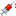 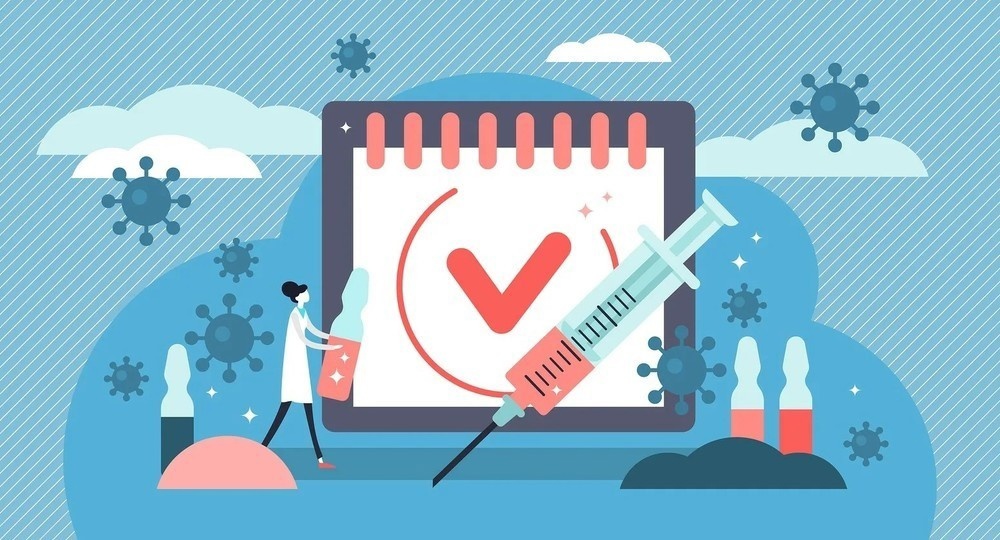 